Информация об объявленном аукционе и предметах аукционаИзвещение о проведении аукциона опубликовано на сайтах Государственного комитета по имуществу http://gki.gov.by/ru/auction/ (http://au.nca.by/) и Могилевского областного исполнительного комитета http://mogilev-region.gov.by/.Контактное лицо по вопросам приобретения указанных объектов со стороны Осиповичского районного исполнительного комитета:Заведующий сектором экономического анализа и имущественных отношений отдела экономики райисполокома - Емельянов Сергей НиколаевичАдрес: 213760, г.Осиповичи, ул.Сумченко, 30, каб.8Тел. 8 (02235) 66037E-mail: econom@osipovichi.gov.byКомитет «Могилевоблимущество» – организатор аукциона 30.06.2022 в 11.00, г. Могилев, ул. Первомайская, 62, тел. 8(0222) 746702, 747003, 747750Комитет «Могилевоблимущество» – организатор аукциона 30.06.2022 в 11.00, г. Могилев, ул. Первомайская, 62, тел. 8(0222) 746702, 747003, 747750Комитет «Могилевоблимущество» – организатор аукциона 30.06.2022 в 11.00, г. Могилев, ул. Первомайская, 62, тел. 8(0222) 746702, 747003, 747750Лот № 1Комплекс зданий и сооружений по адресу: Могилевская обл., Осиповичский р-н, г. Осиповичи, ул. Интернациональная, 25, 25/1-1, 25/1-2, а также оборудование. Начальная цена продажи –80 101,68 руб.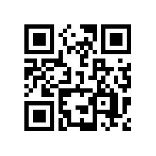 Лот № 2Здание котельной № 3  с сооружениями по адресу: Могилевская обл., Осиповичский р-н, г. Осиповичи, ул. Октябрьская, 37. Начальная цена продажи – 338 343,94 руб.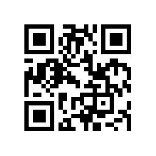 Лот № 3Здание конторы по адресу: Могилевская обл., Осиповичский р-н, Свислочский с/с, аг. Свислочь, ул. Новоселов, д. 2Д. Начальная цена продажи – 8 223,15 руб.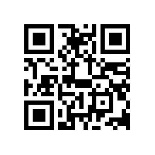 Лот № 3Здание библиотеки с сооружениями по адресу: Могилевская обл., Осиповичский р-н, Дарагановский с/с, аг. Дараганово, ул. Чепурнова, 2. Начальная цена продажи –14 579,90 руб.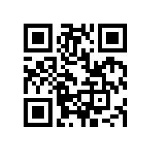 